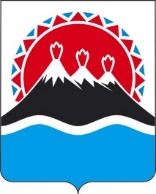 П О С Т А Н О В Л Е Н И ЕПРАВИТЕЛЬСТВА  КАМЧАТСКОГО КРАЯ                   г. Петропавловск-КамчатскийПРАВИТЕЛЬСТВО ПОСТАНОВЛЯЕТ:Внести в постановление Правительства Камчатского края от 17.06.2020 № 241-П «О государственной информационной системе Камчатского края «Единая система электронного документооборота Камчатского края» следующие изменения:в пункте 1 части 3 слова «Агентство по информатизации и связи Камчатского края» заменить словами «Министерство цифрового развития Камчатского края»;в части 6 слова «временно исполняющего обязанности Вице-губернатора Камчатского края - руководителя Аппарата Губернатора и Правительства Камчатского края С.В. Нехаева» заместить словами «Руководителя Аппарата Губернатора и Правительства Камчатского края»;в части 2 приложения:а)	в пункте 1 слова «Агентство по информатизации и связи Камчатского края» заменить словами «Министерство цифрового развития Камчатского края»;б) в абзаце втором пункта 3 после слов «находятся в собственности муниципальных образований в Камчатском крае,» дополнить словами « иные органы и организации,».Настоящее постановление вступает в силу после дня его опубликования. [Дата регистрации]№[Номер документа]О внесении изменений в постановление Правительства Камчатского края от 17.06.2020 № 241-П «О государственной информационной системе Камчатского края «Единая система электронного документооборота Камчатского края» Председатель Правительства - Первый вице-губернатор Камчатского края[горизонтальный штамп подписи 1]А.О. Кузнецов